RESOLUCIÓN NÚMERO NOVENTA, NÚMERO CORRELATIVO MIGOB-2017-0084. UNIDAD DE ACCESO A LA INFORMACIÓN DEL MINISTERIO DE GOBERNACIÓN Y DESARROLLO TERRITORIAL. San Salvador, a las once horas con diez minutos del día nueve de junio de dos mil diecisiete. CONSIDERANDO: I. Que habiéndose presentado solicitud a la Unidad de Acceso a la Información de esta Secretaria de Estado por: ---------------------------------------------------------------------,  en la cual requiere: “1. Copia documento en el que conste el proceso de contratación de la señor Carmenza Esmeralda Rodríguez Ponce como jefa de la UACI de este ministerio, el perfil idóneo para esa plaza que exige el ministerio y qué requisitos cumplió la señora Rodríguez Ponce para que se le contratara para esa plaza. 2. Copia del curriculum de la señora Carmenza Esmeralda Rodríguez Ponce. 3. Copia documento en el que conste el proceso de contratación de la señora Karime Elías Ábrego como directora ejecutiva de este ministerio, el perfil idóneo para esa plaza que exige el ministerio y qué requisitos cumplió la señora Alías Ábrego para que se le contratara para esa plaza. 4. Copia del currículum de la señora Karime Elías Ábrego” II. Que la referida solicitud cumple con todos los requisitos establecidos en el artículo 66 de la Ley de Acceso a la Información Pública (LAIP) y el artículo 50 del Reglamento de la Ley antes citada, asimismo, la información solicitada no se encuentra entre las excepciones enumeradas en los artículos 19 y 24 de la Ley y 19 de su Reglamento. III. Conforme artículo 70 de la LAIP, se trasladó la solicitud a la Dirección de Recursos Humanos y Bienestar Laboral, la que remite información sobre lo solicitado. IV. Que respecto a la información solicitada, Copia del curriculum de la señora Carmenza Esmeralda Rodríguez Ponce  y Copia del currículum de la señora Karime Elías Ábrego, esta se encuentra disponible en Portal de Transparencia de este Ministerio, por lo que atiende  a lo  manifestado en el Art. 74 letra b de la LAIP: “Los Oficiales de Información no darán trámite a las solicitudes de información: (…) b. Cuando la información se encuentre disponible públicamente, en este caso deberán indicar al solicitante el lugar donde se encuentra la información” POR TANTO, conforme a los Arts. 1, 2, 18 y 86 inc. 3° de la Constitución de la Republica, y los Arts. 2, 7, 9, 50, 62, 72  y 73 de la Ley de Acceso a la Información Pública, esta dependencia, RESUELVE: 1° CONCEDER el acceso a la información.  2° INSTRUIR a la solicitante que puede visitar el Portal de Transparencia de este Ministerio para acceder al currículo de las mencionadas servidoras públicas. 2°Queda expedito el derecho de la solicitante  a recurrir conferido en el Art. 82 de la citada normativa. 3°Remítase la presente por medio señalada para tal efecto. NOTIFÍQUESE.JENNI VANESSA QUINTANILLA GARCÍAOFICIAL DE INFORMACIÓN AD-HONOREM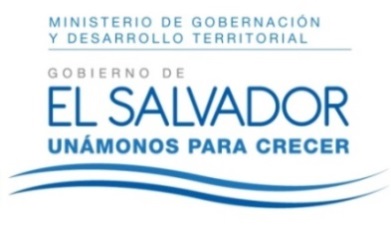 MINISTERIO DE GOBERNACIÓN Y DESARROLLO TERRITORIALREPÚBLICA DE EL SALVADOR, AMÉRICA CENTRALMINISTERIO DE GOBERNACIÓN Y DESARROLLO TERRITORIALREPÚBLICA DE EL SALVADOR, AMÉRICA CENTRALMINISTERIO DE GOBERNACIÓN Y DESARROLLO TERRITORIALREPÚBLICA DE EL SALVADOR, AMÉRICA CENTRAL